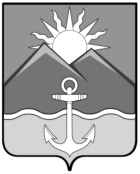                          ДУМА ХАСАНСКОГО МУНИЦИПАЛЬНОГО РАЙОНАРЕШЕНИЕ                                               пгт Славянка25.02.2022                                                                                                                  № 361Об отчете начальника отделаМинистерства внутренних делРоссийской Федерации по Хасанскому району о деятельности отдела за 2021 год Заслушав отчет начальника отдела Министерства внутренних дел Российской Федерации по Хасанскому району о  проводимой работе по охране общественного порядка и обеспечению безопасности, защите прав и законных интересов граждан от преступных посягательств, а также принимаемых мерах по обеспечению общественного доверия и поддержки граждан на территории Хасанского района за 2020 год, в соответствии с Федеральным законом от 07.02.2011 № 3-ФЗ «О полиции», приказом Министерства внутренних дел Российской Федерации от 30.08.2011 № 975 «Об организации и проведении отчетов должностных лиц территориальных органов МВД России», Уставом Хасанского муниципального района, Положением о порядке отчета отдела Министерства внутренних дел Российской Федерации по Хасанскому району перед Думой Хасанского муниципального района, утвержденным решением Думы Хасанского муниципального района от 29.02.2012 № 418Дума Хасанского муниципального районаРЕШИЛА:1. Принять к сведению отчет начальника отдела Министерства внутренних дел Российской Федерации по Хасанскому району о деятельности отдела за 2021 год.2. Опубликовать настоящее решение в Бюллетене муниципальных правовых актов Хасанского муниципального района и разместить на официальном сайте Думы Хасанского муниципального района в сети «Интернет». 3.   Настоящее решение вступает в силу со дня его принятия.Председатель Думы					                                             	В.П. Ильина